Le nouvel opus de Wim Claeys : « Een Schuune Bende » (Une belle bande)Les chansons folkloriques gantoises, voilà le domaine de Wim Claeys. Qu’il soit cabaretier dans la peau de Karel Waeri, dans son spectacle théâtral ‘IJZER’ ou lors de ses prestations en tant que comique, tout son répertoire trouve sa source dans les chansons gantoises qu’il compose lui-même ou qu’il emprunte aux diverses traditions. Depuis le coup de pouce reçu de Walter De Buck – « Toi, tu devrais chanter plus » – la voie royale est toute tracée pour l’homme que nous connaissons surtout en tant qu’accordéoniste du groupe folk Ambrozijn, comme créateur du festival Boombal et de tant d’autres ‘belles’ choses. “Een Schuune Bende” est la nouvelle création dans la même veine. Un album de chansons populaires appartenant au folklore gantois produit par Ward Snauwaert. Authentiques, passionnées, sages, parfois crues ou encore pudiques. La « Schuune Bende » en concert :Ward Snauwaert : guitareWouter Berlaen : contrebasseLaurens Billet : percussionsWim Claeys : chant et accordéon diatonique Valentijn Van Baelen : choristeCuivres : les ’Vette Pistons’ Single : « Liedje van de Zonne » (La chanson du soleil)Lien Youtube :https://www.youtube.com/watch?v=sRHS2w-YV1A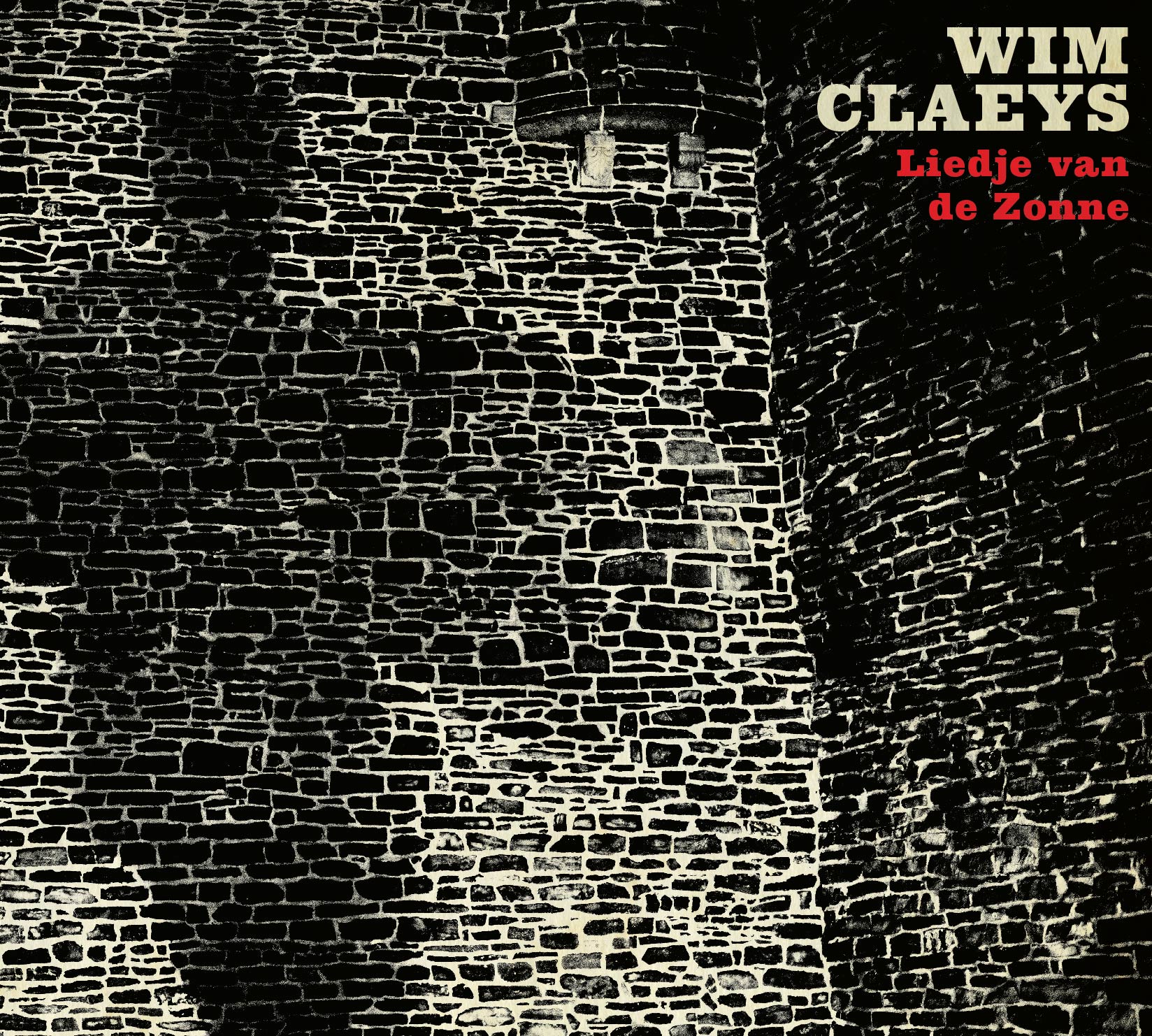 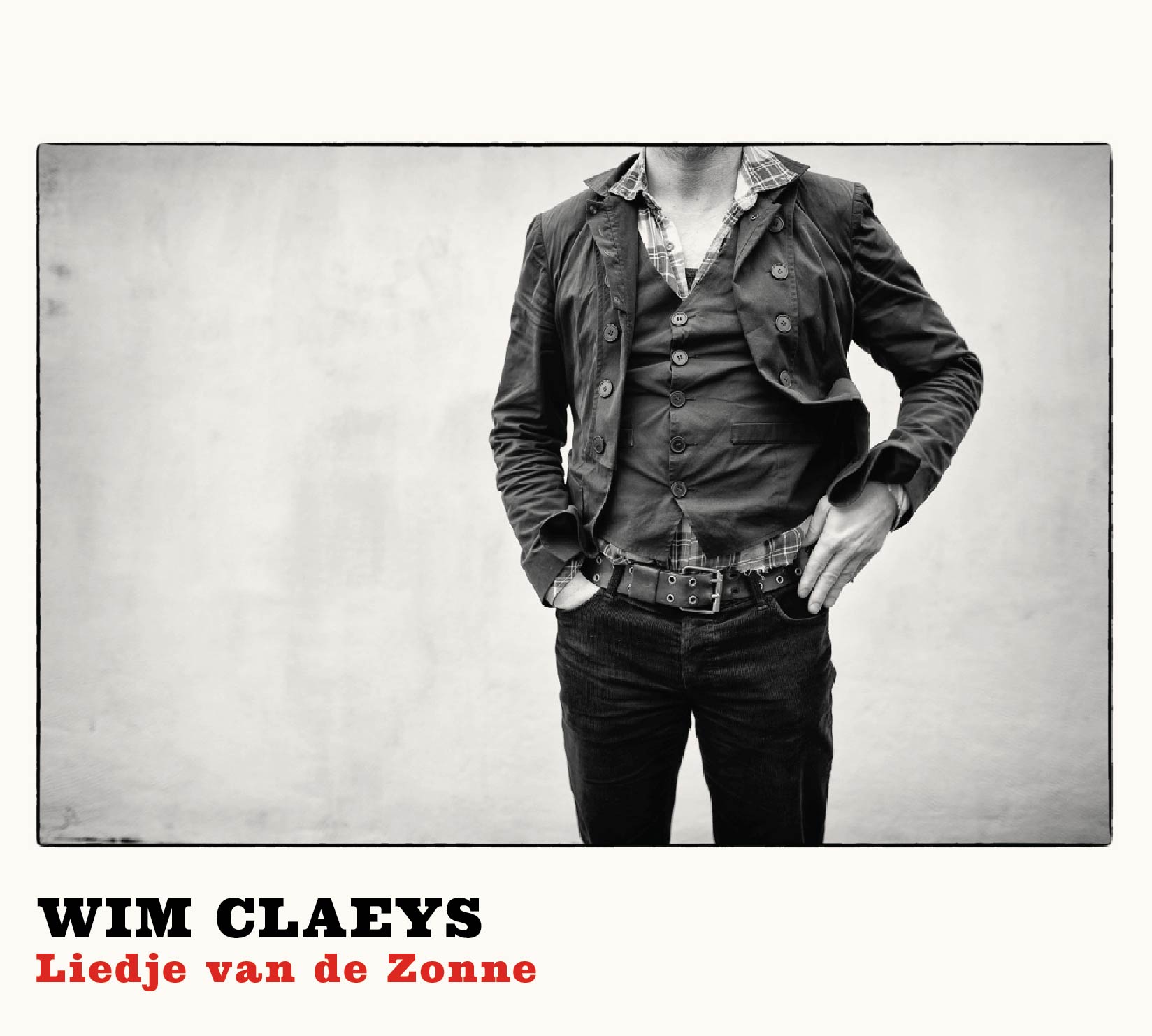 